Assemblées des Etats membres de I’OMPICinquante et unième série de réunionsGenève, 23 septembre – 2 octobre 2013Assemblies of the Member States of WIPOFifty-First Series of MeetingsGeneva, September 23 to October 2, 2013BUREAUXOFFICERSASSEMBLÉE GÉNÉRALE DE L’OMPI/WIPO GENERAL ASSEMBLYCONFÉRENCE DE L’OMPI/WIPO CONFERENCECOMITÉ DE COORDINATION DE L’OMPI/WIPO COORDINATION COMMITTEEASSEMBLÉE DE L’UNION DE PARIS/PARIS UNION ASSEMBLYCOMITÉ EXÉCUTIF DE L’UNION DE PARIS/PARIS UNION EXECUTIVE COMMITTEEASSEMBLÉE DE L’UNION DE BERNE/BERNE UNION ASSEMBLYCOMITÉ EXÉCUTIF DE L’UNION DE BERNE/BERNE UNION EXECUTIVE COMMITTEEASSEMBLÉE DE L’UNION DE MADRID/MADRID UNION ASSEMBLYASSEMBLÉE DE L’UNION DE LA HAYE/HAGUE UNION ASSEMBLYASSEMBLÉE DE L’UNION DE NICE/NICE UNION ASSEMBLYASSEMBLÉE DE L’UNION DE LISBONNE/LISBON UNION ASSEMBLYASSEMBLÉE DE L’UNION DE LOCARNO/LOCARNO UNION ASSEMBLYASSEMBLÉE DE L’UNION DE L’IPC [CLASSIFICATION INTERNATIONALE DES BREVETS]/IPC [INTERNATIONAL PATENT CLASSIFICATION] UNION ASSEMBLYASSEMBLÉE DE L’UNION DU PCT [TRAITÉ DE COOPÉRATION EN MATIÈRE DE BREVETS]/PCT [PATENT COOPERATION TREATY] UNION ASSEMBLYASSEMBLÉE DE L’UNION DE BUDAPEST/BUDAPEST UNION ASSEMBLYASSEMBLÉE DE L’UNION DE VIENNE/VIENNA UNION ASSEMBLYASSEMBLÉE DU TRAITÉ DE L’OMPI SUR LE DROIT D’AUTEUR/ASSEMBLY 
OF THE WIPO COPYRIGHT TREATYASSEMBLÉE DU TRAITÉ DE L’OMPI SUR LES INTERPRÉTATIONS ET EXÉCUTIONS ET LES PHONOGRAMMES/ASSEMBLY OF THE WIPO PERFORMANCES AND PHONOGRAMS TREATYASSEMBLÉE DU TRAITÉ SUR LE DROIT DES BREVETS/ASSEMBLY OF THE PATENT LAW TREATYASSEMBLÉE DU TRAITÉ DE SINGAPOUR SUR LE DROIT DES MARQUES/ASSEMBLY OF THE SINGAPORE TREATY ON THE LAW OF TRADEMARKS[Fin du document/End of document]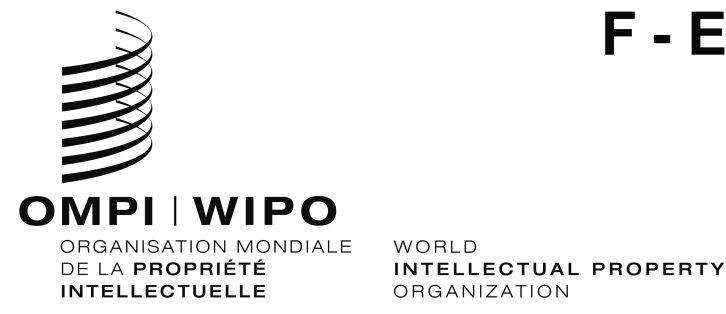 A/51/INF/4  A/51/INF/4  ORIGINAL :  francais/anglaisORIGINAL :  francais/anglaisDATE :  25 septembre 2013/September 25, 2013DATE :  25 septembre 2013/September 25, 2013Président/Chair:Päivi KAIRAMO (Mme/Mrs.)(Finlande/Finland)Vice presidents/:Mikhail KHVOSTOV(Bélarus/Belarus)Vice Chairs:Mokhtar WARIDA(Égypte/Egypt)Président/Chair::Manuel GUERRA ZAMARRO(Mexique/Mexico)Vice presidents/::Jude Kwame OSEI(Ghana)Vice Chairs::Grega KUMER(Royaume-Uni/United Kingdom)Président/Chair::Fodé SECK(Sénégal/Senegal)Vice presidents/::Virág Krisztina HALGAND (Mme/Mrs.)(Hongrie/Hungary)Vice Chairs::Alexandra GRAZIOLI (Mme/Ms.)(Suisse/Switzerland)Président/Chair::Todd REVES(États-Unis d’Amérique/United States of America)Vice presidents/::LI Yuguang(Chine/China)Vice Chairs::Zoraida RODRIGUEZ (Mme/Ms.)(Panama)Président/Chair::Justin SOBION(Trinité-et-Tobago/Trinidad and Tobago)Vice presidents/::Jude Kwame OSEI(Ghana)Vice Chairs::HE Hua(Chine/China)Président/Chair::Manuel GUERRA ZAMARRO(Mexique/Mexico)Vice presidents/::Abdellah OUADRHIRI(Maroc/Morocco)Vice Chairs::Président/Chair::Hebert TASSANO(Pérou/Peru)Vice presidents/::Miklós BENDZSEL(Hongrie/Hungary)Vice Chairs::Président/Chair::Grace ISSAHAQUE (Mme/Ms.)(Ghana)Vice presidents/::Rimvydas NAUJOKAS (Lituanie/Lithuania)Vice Chairs::Président/Chair::Sarnai GANBAYAR (Mme/Ms.)(Mongolie/Mongolia)Vice presidents/::Candace WESTBY (Mme/Ms.)(Belize (le)/Belize)Vice Chairs::Président/Chair::Robert ULLRICH(Autriche/Austria)Vice presidents/:LU Zhihua(Chine/China)Vice Chairs::Mathias KENDE(Belgique/Belgium)Président/Chair::Tiberio SCHMIDLIN(Italie/Italy)Vice presidents/::Miguel Angel MARGAIN(Mexique/Mexico)Vice Chairs::Jan WALTER (République tchèque/Czech Republic)Président/Chair::Robert ULLRICH(Autriche/Austria)Vice presidents/::Světlana KOPECKÁ (Mme/Ms.) (République tchèque/Czech Republic)Vice Chairs::WU Qun(Chine/China)Président/Chair::Filipe Ramalheira(Portugal)Vice presidents/::WU Kai(Chine/China)Vice Chairs::Président/Chair::Susanne SIVBORG (Mme/Ms.)(Suède/Sweden)Vice presidents/::TIAN Lipu(Chine/China)Vice Chairs::Toomas LUMI(Estonie/Estonia)Président/Chair::Todd REVES(États-Unis d’Amérique/United States of America)Vice presidents/::WU Qun(Chine/China)Vice Chairs::Président/Chair::Robert ULLRICH (Autriche/Austria)Vice presidents/::Vice Chairs::Président/Chair::Kamran IMANOV(Azerbaïdjan/Azerbaijan)Vice presidents/::Pavel ZEMAN(République tchèque/
Czech Republic)Vice Chairs::YAN Xiaohong(Chine/China)Président/Chair::Manuel GUERRA ZAMARRO(Mexique/Mexico)Vice presidents/::Mathias KENDE(Belgique/Belgium)Vice Chairs::YAN Xiaohong(Chine/China)Président/Chair::Emil Žatkuliak(Slovaquie/Slovakia)Vice presidents/::Grega KUMER(Royaume-Uni/United KingdomVice Chairs::Wojciech PIATKOWSKI(Pologne/Poland)Président/Chair::Ľuboš KNOTH(Slovaquie/Slovakia)Vice presidents/::Todd REVES(États-Unis d’Amérique/United States of AmericaVice Chairs::